K R I S T I A N S A N D  O R I E N T E R I N G S K L U B B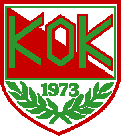 TI LSLU TTE T  NORGES I D RETTS FORBUND  OG  NORG ES  ORI ENTERI NGSFORBU ND Vi inviterer til det tradisjonelle2.juledagsløpet 2017Tirsdag 26.desember 2017Fremmøte og Parkering: Presteheia Klubbhus.Start:                         Fellesstart kl. 12.00 - 12.15. Ca. 1 km til startN-løypa har fri starttid mellom kl. 11.30 og 12.30. Mål stenger kl 13.45.Løyper/klasser:         A-løyper på 4 km og 6 km.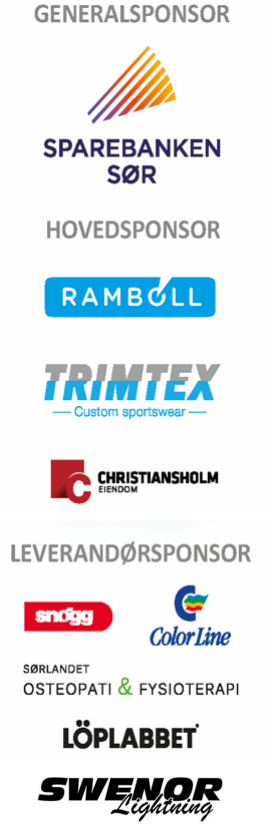 C-løype ca 3 km, N-løype ca 2 km.A- og C-løyper har både Dame- og Herreklasse. N-løypa kun én klasse.Kart:                          Jegersberg fra 2012, delvis revidert 2015.Målestokk                 1: 7.500 og 1:10000. Postbeskrivelse:        Kun trykt på kartPåmelding:                 Påmelding via Eventor.                                 	http://eventor.orientering.no/Events/Show/8364Påmeldingsfrist 21. desember 23:59Etteranmelding:        Ved frammøte på samlingsplass.Alle skal få løpe, men ved eventuell stor pågang like før start forbeholder arrangør seg rett til å starte de sist ankomne i egen start ca 12.30Påmeldingsavgift:    A-løyper kr 90.-C- og N-løyper kr 50.- Etteranmeldingsavgift kr 30,- Faktura sendes klubbene i etterkant.Vask:                         Muligheter for dusj etter vel gjennomført  løp iPresteheia Klubbhus.Løypeleggere og arrangørteam:David, John, Pål Runde, Sigmund Salthaug og Rune KittelsenKontaktinfo:            johnolavrunde@gmail.com eller 48159940Snøforbehold:            Løpet kan bli avlyst p.g.a. snø.Ved tvil sjekk nettside www.kok.no eller eventor på løpsdagen.Kristiansand orienteringsklubb ønsker deg velkommen til 2.juledagsløpet 2017